Plonge office -2017/18 - 1                                                                                                                Plonge office – 2017/18 - 2                                                                                                          Plonge office 2017/18 – 2017/18 - 3                                                                                                             	Insérer ici le nom de  l’établissementFICHE CONTRAT DE POSTE : PLONGE & OFFICEFICHE CONTRAT DE POSTE : PLONGE & OFFICEBAC PRO  CSRSESSION 20…………Fiche d’autoévaluation et de suivi des acquis – Epreuve Professionnelle E3 / U3 Organisation et mise en œuvre d’un serviceFiche d’autoévaluation et de suivi des acquis – Epreuve Professionnelle E3 / U3 Organisation et mise en œuvre d’un serviceFiche d’autoévaluation et de suivi des acquis – Epreuve Professionnelle E3 / U3 Organisation et mise en œuvre d’un serviceFiche d’autoévaluation et de suivi des acquis – Epreuve Professionnelle E3 / U3 Organisation et mise en œuvre d’un serviceFiche d’autoévaluation et de suivi des acquis – Epreuve Professionnelle E3 / U3 Organisation et mise en œuvre d’un serviceNom prénom de l’élèveNom prénom de l’élèveNom prénom de l’élèveNom prénom de l’élèveNom prénom de l’élèveTravail de l’élève : Compléter le tableauTravail de l’élève : Compléter le tableauTravail de l’élève : Compléter le tableauTravail de l’élève : Compléter le tableauTravail de l’élève : Compléter le tableauLes  4 pôles concernés par la fiche sont Les  4 pôles concernés par la fiche sont Les  4 pôles concernés par la fiche sont Les  4 pôles concernés par la fiche sont Les  4 pôles concernés par la fiche sont POLE 1 Communication, démarche commerciale et relation clientèlePOLE 1 Communication, démarche commerciale et relation clientèlePOLE 2  Organisation et services en restaurationPOLE 2  Organisation et services en restaurationPOLE 2  Organisation et services en restaurationPOLE 4 Gestion des approvisionnements et d’exploitation en restaurationPOLE 4 Gestion des approvisionnements et d’exploitation en restaurationPOLE 5 Démarche qualité en restaurationPOLE 5 Démarche qualité en restaurationPOLE 5 Démarche qualité en restauration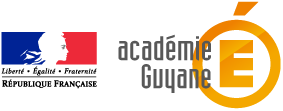 PÔLESCOMPETENCESCOMPETENCES OPERATIONNELLESACTIVITES & TACHES PROFESSIONNELLESModes et critères d’évaluation Modes et critères d’évaluation Modes et critères d’évaluation Modes et critères d’évaluation Modes et critères d’évaluation Modes et critères d’évaluation Modes et critères d’évaluation Modes et critères d’évaluation Modes et critères d’évaluation Modes et critères d’évaluation Modes et critères d’évaluation Modes et critères d’évaluation Modes et critères d’évaluation Modes et critères d’évaluation Modes et critères d’évaluation Modes et critères d’évaluation Modes et critères d’évaluation Modes et critères d’évaluation Modes et critères d’évaluation PÔLESCOMPETENCESCOMPETENCES OPERATIONNELLESACTIVITES & TACHES PROFESSIONNELLESSeconde ProSeconde ProSeconde ProPremière ProPremière ProPremière ProPremière ProPremière ProPremière ProPremière ProPremière ProTerminale ProTerminale ProTerminale ProTerminale ProTerminale ProTerminale ProTerminale ProTerminale ProPÔLESCOMPETENCESCOMPETENCES OPERATIONNELLESACTIVITES & TACHES PROFESSIONNELLESMettre une croixMettre une croixMettre une croixNMNMECA -ECA -ECA+ECA+MMNMNMECA -ECA -ECA+ECA+MMPÔLESCOMPETENCESCOMPETENCES OPERATIONNELLESACTIVITES & TACHES PROFESSIONNELLESJe coche les compétences, les activités, les tâches observées.Je coche les compétences, les activités, les tâches observées.Je coche les compétences, les activités, les tâches observées.J’évalue les activités, les tâches mises en œuvre.J’évalue les activités, les tâches mises en œuvre.J’évalue les activités, les tâches mises en œuvre.J’évalue les activités, les tâches mises en œuvre.J’évalue les activités, les tâches mises en œuvre.J’évalue les activités, les tâches mises en œuvre.J’évalue les activités, les tâches mises en œuvre.J’évalue les activités, les tâches mises en œuvre.Je finalise mes savoirs faire.Je valide les compétences.Je finalise mes savoirs faire.Je valide les compétences.Je finalise mes savoirs faire.Je valide les compétences.Je finalise mes savoirs faire.Je valide les compétences.Je finalise mes savoirs faire.Je valide les compétences.Je finalise mes savoirs faire.Je valide les compétences.Je finalise mes savoirs faire.Je valide les compétences.Je finalise mes savoirs faire.Je valide les compétences.PÔLESCOMPETENCESCOMPETENCES OPERATIONNELLESACTIVITES & TACHES PROFESSIONNELLESLycéeFin annéePFMP 1PFMP 2Lycée1Lycée2Lycée2PFMP 1PFMP 1PFMP 2PFMP 2BilantuteursLycée1Lycée2Lycée2PFMP 1PFMP 1PFMP 2PFMP 2BilantuteursPOLE 1 Communication, démarche commerciale et relation clientèlePOLE 1 Communication, démarche commerciale et relation clientèlePOLE 1 Communication, démarche commerciale et relation clientèlePOLE 1 Communication, démarche commerciale et relation clientèlePOLE 1 Communication, démarche commerciale et relation clientèlePOLE 1 Communication, démarche commerciale et relation clientèlePOLE 1 Communication, démarche commerciale et relation clientèlePOLE 1 Communication, démarche commerciale et relation clientèlePOLE 1 Communication, démarche commerciale et relation clientèlePOLE 1 Communication, démarche commerciale et relation clientèlePOLE 1 Communication, démarche commerciale et relation clientèlePOLE 1 Communication, démarche commerciale et relation clientèlePOLE 1 Communication, démarche commerciale et relation clientèlePOLE 1 Communication, démarche commerciale et relation clientèlePOLE 1 Communication, démarche commerciale et relation clientèlePOLE 1 Communication, démarche commerciale et relation clientèlePOLE 1 Communication, démarche commerciale et relation clientèlePOLE 1 Communication, démarche commerciale et relation clientèlePOLE 1 Communication, démarche commerciale et relation clientèlePOLE 1 Communication, démarche commerciale et relation clientèleCOMPETENCE C1-2 Entretenir des relations professionnelles COMPETENCE C1-2 Entretenir des relations professionnelles COMPETENCE C1-2 Entretenir des relations professionnelles COMPETENCE C1-2 Entretenir des relations professionnelles COMPETENCE C1-2 Entretenir des relations professionnelles COMPETENCE C1-2 Entretenir des relations professionnelles COMPETENCE C1-2 Entretenir des relations professionnelles COMPETENCE C1-2 Entretenir des relations professionnelles COMPETENCE C1-2 Entretenir des relations professionnelles COMPETENCE C1-2 Entretenir des relations professionnelles COMPETENCE C1-2 Entretenir des relations professionnelles COMPETENCE C1-2 Entretenir des relations professionnelles COMPETENCE C1-2 Entretenir des relations professionnelles COMPETENCE C1-2 Entretenir des relations professionnelles COMPETENCE C1-2 Entretenir des relations professionnelles COMPETENCE C1-2 Entretenir des relations professionnelles COMPETENCE C1-2 Entretenir des relations professionnelles COMPETENCE C1-2 Entretenir des relations professionnelles COMPETENCE C1-2 Entretenir des relations professionnelles COMPETENCE C1-2 Entretenir des relations professionnelles C1-2.1  Communiquer avant le service avec les équipes (cuisine, bar, cave, réception…)                                                                                                                                                                                                   EP32 / EP2  & E22 SD1Rechercher et développer la communication avec les services pour sélectionner et adapter les besoins matériels (plâtrerie, verrerie…)Participer au briefing avant le service pour mettre en œuvre les consignes techniques et commerciales prévues POLE 2  Organisation et services en restaurationPOLE 2  Organisation et services en restaurationPOLE 2  Organisation et services en restaurationPOLE 2  Organisation et services en restaurationPOLE 2  Organisation et services en restaurationPOLE 2  Organisation et services en restaurationPOLE 2  Organisation et services en restaurationPOLE 2  Organisation et services en restaurationPOLE 2  Organisation et services en restaurationPOLE 2  Organisation et services en restaurationPOLE 2  Organisation et services en restaurationPOLE 2  Organisation et services en restaurationPOLE 2  Organisation et services en restaurationPOLE 2  Organisation et services en restaurationPOLE 2  Organisation et services en restaurationPOLE 2  Organisation et services en restaurationPOLE 2  Organisation et services en restaurationPOLE 2  Organisation et services en restaurationPOLE 2  Organisation et services en restaurationPOLE 2  Organisation et services en restaurationCOMPETENCE  C2-2 – Gérer le serviceCOMPETENCE  C2-2 – Gérer le serviceCOMPETENCE  C2-2 – Gérer le serviceCOMPETENCE  C2-2 – Gérer le serviceCOMPETENCE  C2-2 – Gérer le serviceCOMPETENCE  C2-2 – Gérer le serviceCOMPETENCE  C2-2 – Gérer le serviceCOMPETENCE  C2-2 – Gérer le serviceCOMPETENCE  C2-2 – Gérer le serviceCOMPETENCE  C2-2 – Gérer le serviceCOMPETENCE  C2-2 – Gérer le serviceCOMPETENCE  C2-2 – Gérer le serviceCOMPETENCE  C2-2 – Gérer le serviceCOMPETENCE  C2-2 – Gérer le serviceCOMPETENCE  C2-2 – Gérer le serviceCOMPETENCE  C2-2 – Gérer le serviceCOMPETENCE  C2-2 – Gérer le serviceCOMPETENCE  C2-2 – Gérer le serviceCOMPETENCE  C2-2 – Gérer le serviceCOMPETENCE  C2-2 – Gérer le serviceC2-2.1  Participer à l’organisation avec les autres services                       EP32 / PFMP / EP2                   Mettre œuvre les actions communes dans le cadre de la concertation entre les différents services distributeurs- Identifier des ruptures de produits, les changements de produits  et/ou matériels – définir le choix de la plâtrerie (cuisine, pâtisserie), verrerie (Sommellerie, Bar) C2-2-2  Organiser et répartir les activités et les tâches avant, pendant et après le service                                                                                                                                                                                                                         EP32 / PFMP / EP2Rechercher et mettre en œuvre une « marche en avant » efficace, dans le respect de la règlementation relative à la sécurité et à l’hygiène des personnes, des locaux, des matériels…PÔLE 4 – Gestion des approvisionnements en restauration – Gestion d’exploitation en restaurationPÔLE 4 – Gestion des approvisionnements en restauration – Gestion d’exploitation en restaurationPÔLE 4 – Gestion des approvisionnements en restauration – Gestion d’exploitation en restaurationPÔLE 4 – Gestion des approvisionnements en restauration – Gestion d’exploitation en restaurationPÔLE 4 – Gestion des approvisionnements en restauration – Gestion d’exploitation en restaurationPÔLE 4 – Gestion des approvisionnements en restauration – Gestion d’exploitation en restaurationPÔLE 4 – Gestion des approvisionnements en restauration – Gestion d’exploitation en restaurationPÔLE 4 – Gestion des approvisionnements en restauration – Gestion d’exploitation en restaurationPÔLE 4 – Gestion des approvisionnements en restauration – Gestion d’exploitation en restaurationPÔLE 4 – Gestion des approvisionnements en restauration – Gestion d’exploitation en restaurationPÔLE 4 – Gestion des approvisionnements en restauration – Gestion d’exploitation en restaurationPÔLE 4 – Gestion des approvisionnements en restauration – Gestion d’exploitation en restaurationPÔLE 4 – Gestion des approvisionnements en restauration – Gestion d’exploitation en restaurationPÔLE 4 – Gestion des approvisionnements en restauration – Gestion d’exploitation en restaurationPÔLE 4 – Gestion des approvisionnements en restauration – Gestion d’exploitation en restaurationPÔLE 4 – Gestion des approvisionnements en restauration – Gestion d’exploitation en restaurationPÔLE 4 – Gestion des approvisionnements en restauration – Gestion d’exploitation en restaurationPÔLE 4 – Gestion des approvisionnements en restauration – Gestion d’exploitation en restaurationPÔLE 4 – Gestion des approvisionnements en restauration – Gestion d’exploitation en restaurationPÔLE 4 – Gestion des approvisionnements en restauration – Gestion d’exploitation en restaurationCOMPETENCE  C4-1 – Recenser les besoins d’approvisionnementCOMPETENCE  C4-1 – Recenser les besoins d’approvisionnementCOMPETENCE  C4-1 – Recenser les besoins d’approvisionnementCOMPETENCE  C4-1 – Recenser les besoins d’approvisionnementCOMPETENCE  C4-1 – Recenser les besoins d’approvisionnementCOMPETENCE  C4-1 – Recenser les besoins d’approvisionnementCOMPETENCE  C4-1 – Recenser les besoins d’approvisionnementCOMPETENCE  C4-1 – Recenser les besoins d’approvisionnementCOMPETENCE  C4-1 – Recenser les besoins d’approvisionnementCOMPETENCE  C4-1 – Recenser les besoins d’approvisionnementCOMPETENCE  C4-1 – Recenser les besoins d’approvisionnementCOMPETENCE  C4-1 – Recenser les besoins d’approvisionnementCOMPETENCE  C4-1 – Recenser les besoins d’approvisionnementCOMPETENCE  C4-1 – Recenser les besoins d’approvisionnementCOMPETENCE  C4-1 – Recenser les besoins d’approvisionnementCOMPETENCE  C4-1 – Recenser les besoins d’approvisionnementCOMPETENCE  C4-1 – Recenser les besoins d’approvisionnementCOMPETENCE  C4-1 – Recenser les besoins d’approvisionnementCOMPETENCE  C4-1 – Recenser les besoins d’approvisionnementCOMPETENCE  C4-1 – Recenser les besoins d’approvisionnementC4-1.1  Déterminer les besoins en consommables et en petits matériels en fonction de l’activité prévue                                                                                          EP32 / PFMP / EP2 Contrôler les stocks journaliers en consommables (essuie mains, papier WC, sacs poubelle, papiers dentelles, set de table, serviettes papier…)Contrôler les stocks journaliers en consommables alimentaires (aromates, condiments, épices…)Déterminer les besoins en consommables, rédiger les bons de commandes, commander, réceptionner et rétablir les stocks dans les zones de stockage adaptéesPÔLESCOMPETENCESCOMPETENCES OPERATIONNELLESACTIVITES & TACHES PROFESSIONNELLESModes et critères d’évaluation Modes et critères d’évaluation Modes et critères d’évaluation Modes et critères d’évaluation Modes et critères d’évaluation Modes et critères d’évaluation Modes et critères d’évaluation Modes et critères d’évaluation Modes et critères d’évaluation Modes et critères d’évaluation Modes et critères d’évaluation Modes et critères d’évaluation Modes et critères d’évaluation Modes et critères d’évaluation Modes et critères d’évaluation Modes et critères d’évaluation Modes et critères d’évaluation Modes et critères d’évaluation Modes et critères d’évaluation PÔLESCOMPETENCESCOMPETENCES OPERATIONNELLESACTIVITES & TACHES PROFESSIONNELLESSeconde ProSeconde ProSeconde ProPremière ProPremière ProPremière ProPremière ProPremière ProPremière ProPremière ProPremière ProTerminale ProTerminale ProTerminale ProTerminale ProTerminale ProTerminale ProTerminale ProTerminale ProPÔLESCOMPETENCESCOMPETENCES OPERATIONNELLESACTIVITES & TACHES PROFESSIONNELLESMettre une croixMettre une croixMettre une croixNMNMECA -ECA -ECA+ECA+MMNMNMECA -ECA -ECA+ECA+MMPÔLESCOMPETENCESCOMPETENCES OPERATIONNELLESACTIVITES & TACHES PROFESSIONNELLESJe coche les compétences, les activités, les tâches observées.Je coche les compétences, les activités, les tâches observées.Je coche les compétences, les activités, les tâches observées.J’évalue les activités, les tâches mises en œuvre.J’évalue les activités, les tâches mises en œuvre.J’évalue les activités, les tâches mises en œuvre.J’évalue les activités, les tâches mises en œuvre.J’évalue les activités, les tâches mises en œuvre.J’évalue les activités, les tâches mises en œuvre.J’évalue les activités, les tâches mises en œuvre.J’évalue les activités, les tâches mises en œuvre.Je finalise mes savoirs faire.Je valide les compétences.Je finalise mes savoirs faire.Je valide les compétences.Je finalise mes savoirs faire.Je valide les compétences.Je finalise mes savoirs faire.Je valide les compétences.Je finalise mes savoirs faire.Je valide les compétences.Je finalise mes savoirs faire.Je valide les compétences.Je finalise mes savoirs faire.Je valide les compétences.Je finalise mes savoirs faire.Je valide les compétences.PÔLESCOMPETENCESCOMPETENCES OPERATIONNELLESACTIVITES & TACHES PROFESSIONNELLESLycéeFin annéePFMP 1PFMP 2Lycée1Lycée2Lycée2PFMP 1PFMP 1PFMP 2PFMP 2BilantuteursLycée1Lycée2Lycée2PFMP 1PFMP 1PFMP 2PFMP 2BilantuteursPÔLE 4 – Gestion des approvisionnements en restauration – Gestion d’exploitation en restauration suitePÔLE 4 – Gestion des approvisionnements en restauration – Gestion d’exploitation en restauration suitePÔLE 4 – Gestion des approvisionnements en restauration – Gestion d’exploitation en restauration suitePÔLE 4 – Gestion des approvisionnements en restauration – Gestion d’exploitation en restauration suitePÔLE 4 – Gestion des approvisionnements en restauration – Gestion d’exploitation en restauration suitePÔLE 4 – Gestion des approvisionnements en restauration – Gestion d’exploitation en restauration suitePÔLE 4 – Gestion des approvisionnements en restauration – Gestion d’exploitation en restauration suitePÔLE 4 – Gestion des approvisionnements en restauration – Gestion d’exploitation en restauration suitePÔLE 4 – Gestion des approvisionnements en restauration – Gestion d’exploitation en restauration suitePÔLE 4 – Gestion des approvisionnements en restauration – Gestion d’exploitation en restauration suitePÔLE 4 – Gestion des approvisionnements en restauration – Gestion d’exploitation en restauration suitePÔLE 4 – Gestion des approvisionnements en restauration – Gestion d’exploitation en restauration suitePÔLE 4 – Gestion des approvisionnements en restauration – Gestion d’exploitation en restauration suitePÔLE 4 – Gestion des approvisionnements en restauration – Gestion d’exploitation en restauration suitePÔLE 4 – Gestion des approvisionnements en restauration – Gestion d’exploitation en restauration suitePÔLE 4 – Gestion des approvisionnements en restauration – Gestion d’exploitation en restauration suitePÔLE 4 – Gestion des approvisionnements en restauration – Gestion d’exploitation en restauration suitePÔLE 4 – Gestion des approvisionnements en restauration – Gestion d’exploitation en restauration suitePÔLE 4 – Gestion des approvisionnements en restauration – Gestion d’exploitation en restauration suitePÔLE 4 – Gestion des approvisionnements en restauration – Gestion d’exploitation en restauration suiteC4-1.4  Renseigner les documents d’approvisionnement                    EP32 / PFMP / EP2Rédiger les bons de commandes, renseigner les documents  selon la nature des produitsCOMPETENCE  C4-2 – Contrôler les mouvements de stocksCOMPETENCE  C4-2 – Contrôler les mouvements de stocksCOMPETENCE  C4-2 – Contrôler les mouvements de stocksCOMPETENCE  C4-2 – Contrôler les mouvements de stocksCOMPETENCE  C4-2 – Contrôler les mouvements de stocksCOMPETENCE  C4-2 – Contrôler les mouvements de stocksCOMPETENCE  C4-2 – Contrôler les mouvements de stocksCOMPETENCE  C4-2 – Contrôler les mouvements de stocksCOMPETENCE  C4-2 – Contrôler les mouvements de stocksCOMPETENCE  C4-2 – Contrôler les mouvements de stocksCOMPETENCE  C4-2 – Contrôler les mouvements de stocksCOMPETENCE  C4-2 – Contrôler les mouvements de stocksCOMPETENCE  C4-2 – Contrôler les mouvements de stocksCOMPETENCE  C4-2 – Contrôler les mouvements de stocksCOMPETENCE  C4-2 – Contrôler les mouvements de stocksCOMPETENCE  C4-2 – Contrôler les mouvements de stocksCOMPETENCE  C4-2 – Contrôler les mouvements de stocksCOMPETENCE  C4-2 – Contrôler les mouvements de stocksCOMPETENCE  C4-2 – Contrôler les mouvements de stocksCOMPETENCE  C4-2 – Contrôler les mouvements de stocksC4-2.1  Réceptionner et contrôler les produits livrés                          EP32 / PFMP / EP2Réceptionner et contrôler la qualité des produits livrés (DDM, DCR, DLC, aspect visuel, tactile, olfactif…)Réceptionner et contrôler les quantités des produits livrés, la conformité entre la commande et la livraison C4-2.2  Réaliser les opérations de déconditionnement et de conditionnement                                                                                                                   EP32 / PFMP / EP2 Identifier les produits et procéder au déconditionnement et conditionnement des produits livrésRespecter la marche en avant C4-2.3  Stocker les produits                                                                 EP32 / PFMP / EP2Identifier les zones de stockageStocker dans les zones de stockage adaptées (sèche, positive, négative…)C4-2.5  Réaliser un inventaire                                                       EP32 / EP2 / PFMP / E22 SD2Mettre en œuvre les procédures d’inventaires périodiques à l’office plongeUtiliser les fiches inventaires adaptées aux produitsRendre compte des états des inventaires		PÔLE 5 – Démarche qualité en restauration		PÔLE 5 – Démarche qualité en restauration		PÔLE 5 – Démarche qualité en restauration		PÔLE 5 – Démarche qualité en restauration		PÔLE 5 – Démarche qualité en restauration		PÔLE 5 – Démarche qualité en restauration		PÔLE 5 – Démarche qualité en restauration		PÔLE 5 – Démarche qualité en restauration		PÔLE 5 – Démarche qualité en restauration		PÔLE 5 – Démarche qualité en restauration		PÔLE 5 – Démarche qualité en restauration		PÔLE 5 – Démarche qualité en restauration		PÔLE 5 – Démarche qualité en restauration		PÔLE 5 – Démarche qualité en restauration		PÔLE 5 – Démarche qualité en restauration		PÔLE 5 – Démarche qualité en restauration		PÔLE 5 – Démarche qualité en restauration		PÔLE 5 – Démarche qualité en restauration		PÔLE 5 – Démarche qualité en restauration		PÔLE 5 – Démarche qualité en restaurationCOMPETENCE  C5-1 – Appliquer la démarche qualitéCOMPETENCE  C5-1 – Appliquer la démarche qualitéCOMPETENCE  C5-1 – Appliquer la démarche qualitéCOMPETENCE  C5-1 – Appliquer la démarche qualitéCOMPETENCE  C5-1 – Appliquer la démarche qualitéCOMPETENCE  C5-1 – Appliquer la démarche qualitéCOMPETENCE  C5-1 – Appliquer la démarche qualitéCOMPETENCE  C5-1 – Appliquer la démarche qualitéCOMPETENCE  C5-1 – Appliquer la démarche qualitéCOMPETENCE  C5-1 – Appliquer la démarche qualitéCOMPETENCE  C5-1 – Appliquer la démarche qualitéCOMPETENCE  C5-1 – Appliquer la démarche qualitéCOMPETENCE  C5-1 – Appliquer la démarche qualitéCOMPETENCE  C5-1 – Appliquer la démarche qualitéCOMPETENCE  C5-1 – Appliquer la démarche qualitéCOMPETENCE  C5-1 – Appliquer la démarche qualitéCOMPETENCE  C5-1 – Appliquer la démarche qualitéCOMPETENCE  C5-1 – Appliquer la démarche qualitéCOMPETENCE  C5-1 – Appliquer la démarche qualitéCOMPETENCE  C5-1 – Appliquer la démarche qualitéC5-1.2  Respecter les dispositions réglementaires, les règles d’hygiène, de santé et de sécurité                                                                                           EP32 / PFMP / EP2Identifier, appliquer, respecter :– les tenues vestimentaires règlementaires adaptées au poste Plonge – le règlement intérieur – le plan de maîtrise et de suivi sanitaire –  les normes et consignes d’évacuation et de sécurité incendies / accidents – les pictogrammes de sécurité et d’informations – de marche en avant des produits – les procédures de tri sélectifs et du circuit des déchets – les protocoles d’utilisation et de stockage des produits d’entretien -  le guide de bonnes pratiques (lavage des mains…)…C5-1.3  Intégrer les dimensions liées à l’environnement et au développement durable dans sa pratique professionnelle                                                                       EP32 / PFMP / EP2Prendre en compte les consignes d’observation et les documents relatifs au développement durable :- consommation raisonnée des énergies, de l’eau, des produits d’entretien – du tri sélectif et de la gestion des déchets OBJECTIFS PERMANENTSModes et critères d’évaluation Modes et critères d’évaluation Modes et critères d’évaluation Modes et critères d’évaluation Modes et critères d’évaluation Modes et critères d’évaluation Modes et critères d’évaluation Modes et critères d’évaluation Modes et critères d’évaluation Modes et critères d’évaluation Modes et critères d’évaluation Modes et critères d’évaluation Modes et critères d’évaluation Modes et critères d’évaluation Modes et critères d’évaluation Modes et critères d’évaluation Modes et critères d’évaluation Modes et critères d’évaluation Modes et critères d’évaluation OBJECTIFS PERMANENTSSeconde ProSeconde ProSeconde ProPremière ProPremière ProPremière ProPremière ProPremière ProPremière ProPremière ProPremière ProTerminale ProTerminale ProTerminale ProTerminale ProTerminale ProTerminale ProTerminale ProTerminale ProOBJECTIFS PERMANENTSMettre une croixMettre une croixMettre une croixNMNMECA -ECA -ECA+ECA+MMNMNMECA -ECA -ECA+ECA+MMOBJECTIFS PERMANENTSJe coche les objectifs observés ou mis en œuvre.Je coche les objectifs observés ou mis en œuvre.Je coche les objectifs observés ou mis en œuvre.J’évalue les objectifs mis en œuvre.J’évalue les objectifs mis en œuvre.J’évalue les objectifs mis en œuvre.J’évalue les objectifs mis en œuvre.J’évalue les objectifs mis en œuvre.J’évalue les objectifs mis en œuvre.J’évalue les objectifs mis en œuvre.J’évalue les objectifs mis en œuvre.Je finalise mes savoirs faire.Je valide les objectifs permanents.Je finalise mes savoirs faire.Je valide les objectifs permanents.Je finalise mes savoirs faire.Je valide les objectifs permanents.Je finalise mes savoirs faire.Je valide les objectifs permanents.Je finalise mes savoirs faire.Je valide les objectifs permanents.Je finalise mes savoirs faire.Je valide les objectifs permanents.Je finalise mes savoirs faire.Je valide les objectifs permanents.Je finalise mes savoirs faire.Je valide les objectifs permanents.OBJECTIFS PERMANENTSLycéeFin annéePFMP 1PFMP 2Lycée1Lycée2Lycée2PFMP 1PFMP 1PFMP 2PFMP 2BilantuteursLycée1Lycée2Lycée2PFMP 1PFMP 1PFMP 2PFMP 2BilantuteursCompléter les fiches techniques de préparation du TP et les fiches produitsEvoluer avec la tenue vestimentaire professionnelle adaptéeRespecter les règles d’hygiène personnelle liées aux métiers HRAutoévaluer son travail, contrôler et apporter les modifications appropriéesMettre en œuvre et respecter les procédures de mise en place et de respect des règles d’hygiène et de sécurité liées au postePrendre en compte les objectifs, les consignes techniques et commerciales de l’entreprise HRDéfendre et respecter les intérêts économiques et commerciaux de l’entrepriseAdopter un état d’esprit et  comportement professionnel positifs favorisant l’enrichissement personnel et d’autrui (élèves, clients, personnels, professeurs…) 